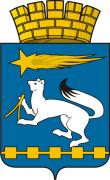 АДМИНИСТРАЦИЯ ГОРОДСКОГО ОКРУГА НИЖНЯЯ САЛДАП О С Т А Н О В Л Е Н И Е01.03.2017                                                                                                          № 160Об утверждении Порядка предоставления и расходования субсидий предоставленных из бюджета городского округа Нижняя Салда на капитальный ремонт зданий и помещений учреждений культуры В соответствии с Федеральным законом от 06 октября 2003 года                 № 131-ФЗ «Об общих принципах организации местного самоуправления в Российской Федерации», Руководствуясь Уставом городского округа Нижняя Салда, решением Думы городского округа Нижняя Салда от 19.12.2016 № 5/1 «О бюджете городского округа Нижняя Салда на 2017 год и плановый период 2018 и 2019 годов», постановлением администрации городского округа Нижняя Салда от 19.09.2016 №818 «Об утверждении муниципальной программы «Развитие культуры в городском округе Нижняя Салда до 2020 года», администрация городского округа Нижняя Салда, ПОСТАНОВЛЯЕТ:1. Утвердить Порядок предоставления и расходования субсидий из бюджета городского округа Нижняя Салда муниципальными учреждениями культуры на капитальный ремонт зданий и помещений (прилагается).2. Настоящее постановление опубликовать в газете «Городской вестник плюс» и разместить на официальном сайте городского округа Нижняя Салда. 3. Постановление администрации городского округа Нижняя Салда от 26.02.2016 №117 «Об утверждении Порядка предоставления и расходования субсидий из бюджета городского округа Нижняя Салда муниципальными учреждениями культуры на капитальный ремонт зданий и помещений» считать утратившим силу с 01.03.2017 года.4. Контроль над исполнением настоящего постановления возложить на начальника управления культуры администрации городского округа Нижняя Салда И.В. Шишкину Глава городского округа                                                                       Е.В. МатвееваУТВЕРЖДЕН постановлением администрации  городского округа Нижняя Салда  от 01.03.2017№ 160«Об утверждении Порядка  предоставления и расходования  субсидий предоставленных из бюджета городского  округа Нижняя Салда на капитальный ремонт  зданий и помещений учреждений культуры»Порядок предоставления и расходования субсидий предоставленных, из бюджета городского округа Нижняя Салда на капитальный ремонт зданий и помещений учреждений культуры1. Настоящий Порядок определяет условия, цели и порядок расходования субсидий, предоставленных из местного бюджета на капитальный ремонт зданий и помещений учреждений культуры (далее – Субсидия).2. Субсидии предоставляются за счет средств местного бюджета, в рамках муниципальной программы «Развитие культуры в  городском округе Нижняя Салда до 2020 года», утвержденной постановлением администрации городского округа Нижняя Салда от 19.09.2016 № 818 (с изменениями от 13.12.2016 № 1109, от 08.02.2017 № 96) в соответствии с решением Думы городского округа Нижняя Салда от 19.12.2016 № 5/1 «О бюджете городского округа Нижняя Салда на 2017 год и плановый период 2018 и 2019 годов» в пределах утвержденных ассигнований на указанные цели.3. Главным распорядителем средств местного бюджета, выделенных для предоставления субсидий из местного бюджета на капитальный ремонт зданий и помещений учреждений культуры, в соответствии с решением Думы городского округа Нижняя Салда от 19.12.2016 № 5/1 «О бюджете городского округа Нижняя Салда на 2017 год и плановый период 2018 и 2019 годов», является Управление культуры администрации городского округа Нижняя Салда (далее - Управление культуры).4. Получателями Субсидии являются муниципальные бюджетные учреждения культуры.5. Субсидии подлежат зачислению в доходы муниципальных учреждений культуры и расходованию по разделу 0801 «Культура», целевой статье 0920526000 «Капитальный ремонт муниципального бюджетного учреждения культуры «Нижнесалдинский краеведческий музей им. А.Н. Анциферова», виду расходов 612 «Субсидии бюджетным учреждениям на иные цели».6. Субсидии предоставляются при условии:1) наличия действующей муниципальной программы, предусматривающей расходы на капитальный ремонт зданий и помещений;2) наличия плана ремонтных работ, утвержденного руководителем учреждения; 3) наличия сметной документации на капитальный ремонт зданий и помещений учреждений культуры;4) наличия соглашения о предоставлении субсидии, заключенного между муниципальными учреждениями культуры и Управлением культуры;7. Средства, полученные муниципальными бюджетными учреждениями в виде субсидии на капитальный ремонт учреждений культуры из местного бюджета, носят целевой характер и не могут быть использованы на иные цели. Нецелевое использование бюджетных средств  влечет применение мер ответственности, предусмотренных бюджетным, административным, уголовным законодательством.8. Сэкономленные средства по итогам размещения заказа на электронной площадке, направляются на ремонты помещений учреждений культуры, согласно плану ремонтных работ.9. Расходование субсидий осуществляется по исполненным договорам с подрядчиками.10. Остаток неиспользованных в текущем финансовом году субсидий, возвращается на лицевой счет Главного распорядителя бюджетных средств, в соответствии с Порядком завершения операций по исполнению местного бюджета по расходам и источникам финансирования дефицита местного бюджета (до 25 декабря 2017 года).11. Ежеквартально, не позднее 10 числа месяца, следующего за отчетным кварталом, муниципальными учреждениями культуры – получателями субсидий, в Управление культуры представляется отчет об использовании субсидий, предоставленных на капитальный ремонт зданий и помещений учреждений культуры (приложение 1).12. Получатель субсидий по муниципальной программе «Развитие культуры в городском округе Нижняя Салда до 2020 года» по запросу Управления культуры предоставляет информацию и документы, необходимые для проведения проверок исполнения условий настоящего Порядка, выполнение ремонтных работ или иных контрольных мероприятий, а также оказывает содействие Управлению культуры при проведении таких проверок (контрольных мероприятий).13. Контроль за целевым использованием бюджетных средств осуществляет Управление культуры администрации городского округа Нижняя Салда и Финансовое управление администрации городского округа Нижняя Салда. Приложение 1 к порядку предоставления и расходования  субсидий предоставленных из бюджета городского  округа Нижняя Салда на капитальный ремонт  зданий и помещений учреждений культурыФорма отчетаОтчетО расходовании средств бюджета городского округа Нижняя Салда муниципальными учреждениями культуры на капитальный ремонт зданий и помещенийРуководитель учреждения культуры                                                          (подпись)Дата отчета  _______________201_ год Дата отчета  _______________201_ год Дата отчета  _______________201_ год Дата отчета  _______________201_ год Даты, место   проведения работ № договораНаименование работДаты, место завершения работ, № актов выполненных работСумма  использованных  средств, руб.1234